Załącznik nr 6 do Wytycznych do postępowania 
w sprawie zatrudnienia nauczyciela akademickiego w Uniwersytecie OpolskimPROTOKÓŁ KOMISJIKONKURS NA STANOWISKO NAUCZYCIELA AKADEMICKIEGOJEDNOSTKA: Uniwersytet Opolski DYSCYPLINA NAUKOWA LUB ARTYSTYCZNASTANOWISKO (z oznaczeniem grupy)Data posiedzenia:ZGŁOSZONE KANDYDATURY do KONKURSU________________________________________________________________________________ - _______________________________________________________________  2) ________________________________________________________________________________ - _______________________________________________________________ 3) ________________________________________________________________________________ - _______________________________________________________________ 4) ________________________________________________________________________________ - _______________________________________________________________ 5) ________________________________________________________________________________ - _______________________________________________________________ 6) ________________________________________________________________________________ - _______________________________________________________________7) ________________________________________________________________________________ - _______________________________________________________________ 8) _______________________________________________________________________________ _ ______________________________________________________________ ODRZUCONO ZGŁOSZENIA1) _______________________________________________________________________________- wskazana przyczyna: __________________________________________________________ ,2) _______________________________________________________________________________- wskazana przyczyna: __________________________________________________________ , 3) _______________________________________________________________________________- wskazana przyczyna: __________________________________________________________ , 4) _______________________________________________________________________________- wskazana przyczyna: __________________________________________________________ , 5) _______________________________________________________________________________- wskazana przyczyna: __________________________________________________________ , 6) _______________________________________________________________________________- wskazana przyczyna: __________________________________________________________ ,WNIOSEK o ZAMKNIĘCIE KONKURSU ( uzasadnienie ) – w przypadku nierozstrzygnięcia_____________________________________________________________________________________
_______________________________________________________________________________________________________________________________________________________________________________________________________________________________________________________________________________________________________________________________________________________________________________________________________________________________________________________________________________________________________________________________________________________________________________________________________________________________________________________________________________________________________________________________________________________________________________________________________________________________________________________________________________________________________________________________________________________________________WNIOSEK KOMISJI w sprawie zatrudnienia (uzasadnienie)________________________________________________________________________________________________________________________________________________________________________________________________________________________________________________________________________________________________________________________________________________________________________________________________________________________________________________________________________________________________________________________________________________________________________________________________________________________________________________________________________________________________________________________________________________________________________________________________________________________________________________________________________________________________________________________________________________________________________________________________________________________KOMISJA KOMISJA 1) ______________________________________________ - ___________________________________                                                                                                   podpis2) ______________________________________________ - ___________________________________                                                                                                   podpis                                                   3) ______________________________________________ - ___________________________________                                                                                                   podpis                                                4) ______________________________________________ - ___________________________________                                                                                                   podpis1) ______________________________________________ - ___________________________________                                                                                                   podpis2) ______________________________________________ - ___________________________________                                                                                                   podpis                                                   3) ______________________________________________ - ___________________________________                                                                                                   podpis                                                4) ______________________________________________ - ___________________________________                                                                                                   podpisData _______________________________________________________________________________STANOWISKO RADY INSTYTUTU _______________________ w załączniku (poniżej wpisać nr i datę) _____________________________________________________________________________________OPINIA PROREKTORA DS. KSZTAŁCENIA I STUDENTÓW Uniwersytetu Opolskiego____________________________________________________________________________________________________________________________________________________________________________________________________________________________________________________________________________________________________________________________________________________datapodpis Prorektora UO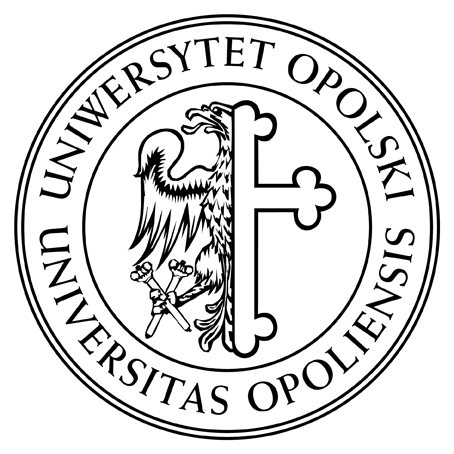 